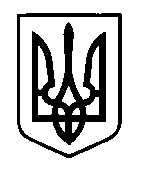 УКРАЇНАПрилуцька міська радаЧернігівська областьУправління освіти Про підсумки проведення регіонального  семінару - практикуму «Інклюзивний освітній простір. Практичні кроки»Відповідно до наказу управління освіти від 01.04.2019 року №104 «Про проведення регіонального  семінару - практикуму  «Інклюзивний освітній простір. Практичні кроки»  та з метою поширення досвіду роботи з організації  інклюзивного освітнього простору у закладах загальної середньої освіти міста 17.05.2019 року було проведено даний  семінар. У ньому взяли участь 20 представників з районів та об’єднаних територіальних громад області, працівники «Комунального підприємства інклюзивно-ресурсний центр Прилуцької міської ради», асистенти вчителів інклюзивних класів закладів загальної середньої освіти міста, педагогічні працівники ЗЗСО №5 імені Віктора Андрійовича Затолокіна, №№9,14. Семінар пройшов організовано, практичні заняття проведено  на високому методичному рівні, виступи заступника директора з навчально-виховної роботи гімназії №5 імені Віктора Андрійовича Затолокіна Єлістратової Т.М., директора ЗОШ І-ІІІ ступенів №9 Симоненко Н.П. вирізнялися практичною спрямованістю, розкривали суть роботи колективу над створення інклюзивного освітнього простору у закладі.Виходячи з вище викладеного,НАКАЗУЮ:Оголосити подяку директорам ЗЗСО №№5,9,14 (відповідно Бурлаку Н.О., Симоненко Н.П., Ященко Л.В.) за сприяння   в проведенні регіонального семінару- практикуму «Інклюзивний освітній простір. Практичні кроки»Рекомендувати директорам ЗЗСО №№5,9,10,13, 14 (відповідно Бурлаку Н.О., Симоненко Н.П., Правосуд О.М., Калюжний М.В., Ященко Л.В.)  відзначити педагогічних працівників, які приймали активну участь у підготовці та проведенні семінару.Контроль за виконанням наказу покласти на головного спеціаліста управління освіти Колошко О.П.Начальник управління освіти                                              С.М. ВОВК22 травня   2019 р.НАКАЗм. Прилуки№183